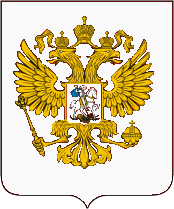 Федеральная служба по надзору в сфере защиты прав потребителей и благополучия  человекаФИЛИАЛФедерального бюджетного учреждения здравоохранения«Центр гигиены и эпидемиологии в Свердловской областив городе Асбест и Белоярском районе»ул. Ладыженского, 17, г. Асбест, тел (343 65) 2-48-18. факс: (343 65) 2-48-18 E-mail: mail_03@66.rospotrebnadzor.ruОКПО 01944619, ОГРН 1056603530510, ИНН 6670081969 КПП 660302001Исх. № 02-03-05/1410	от 20.09.2018 г.        Специалисты по защите прав потребителей помогли жителю Асбеста вернуть деньги за некачественную мебельВ консультационный пункт по защите прав потребителей Асбестовского филиала ФБУЗ «Центр гигиены и эпидемиологии в Свердловской области» обратился житель Ш с просьбой оказать ему помощь в восстановлении нарушенных прав потребителя при заключении договора купли-продажи с индивидуальным предпринимателем.В январе 2018 г. он заключил с индивидуальным предпринимателем договор купли-продажи на приобретение мягкой мебели, через месяц товар был доставлен, но при внимательном рассмотрении товара выявилось множество недостатков. Потребитель сразу обратился к предпринимателю, однако та отказалась решать вопрос в устной форме.Тогда пострадавший гражданин обратился к специалистам Асбестовского консультационного пункта для потребителей за помощью в составлении письменной претензии. Но индивидуальный предприниматель требования, указанные в претензии снова проигнорировала, после чего потребитель вновь обратился к специалистам консультационного пункта за помощью в составлении искового заявления в суд.Мировой судья судебного участка № 1 Асбестовского судебного района Свердловской области удовлетворил требование потребителя в отказе от исполнения договора купли-продажи товара и взыскал с индивидуального предпринимателя уплаченные денежные средства за некачественный товар, неустойку за пользование денежными средствами, убытки и компенсацию морального вреда, а также штраф за несоблюдение в добровольном порядке удовлетворения требований потребителя, всего на сумму 12 999 руб.Напоминаем жителям, что при возникновении спорных ситуаций исполнителями услуг вы всегда можете обратиться в консультационный пункт для потребителей, расположенный в Асбестовском филиале ФБУЗ «Центр гигиены и эпидемиологии в Свердловской области», где специалисты разъяснят ваши права и помогут составит претензию или иск в суд.Исполнитель:  Начальник отдела экспертиз в области ЗПП Щигалева Н.И.Тел. (34365) 2-48-17Главный врач Асбестовского филиала ФБУЗ «Центр гигиены и эпидемиологии в Свердловской области»                                                                       Е. В. Гилева